Economic Commission for EuropeInland Transport CommitteeWorking Party on the Transport of Dangerous Goods102nd session										3 May 2017Geneva, 8–12 May 2017Item 3 of the provisional agendaStatus of European Agreement concerning the International Carriage of Dangerous Goods by Road (ADR) and related issues		Accession of Ukraine to the ADR		Note by the Secretariat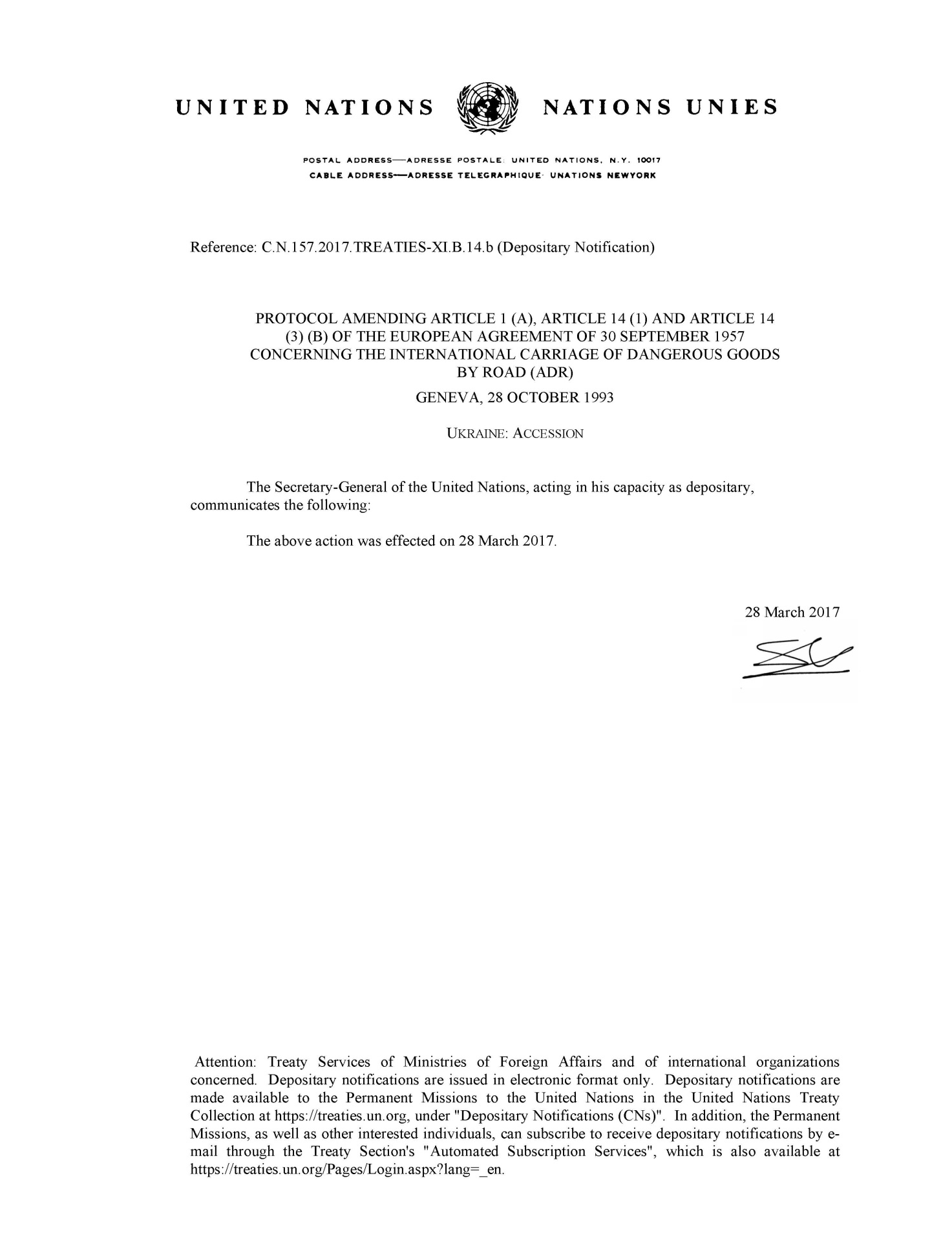 INF.15